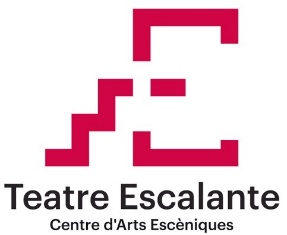 DATOS DEL CICLO XARXETAESPECTÁCULO:COMPAÑÍA:PÚBLICO (EDAD):FICHA ARTÍSTICA:BREVE RESUMEN (máx. 4 líneas) IMÁGENES: CARTEL: formato vertical, ancho 1600px y el alto que le corresponda proporcionalmente.3 FOTOS FORMATO HORIZONTAL: ancho 2240px y el alto que le corresponda p. ex. 2240x1680.3 FOTOS FORMATO VERTICAL: ancho 1600px y el alto que le corresponda proporcionalmente.CON resolución: 72ppp.     Archivos.jpgPREMIOS RECIBIDOS: